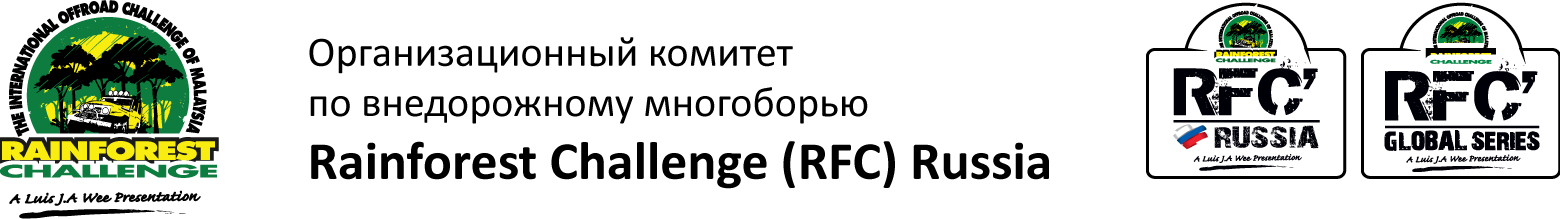 Региональная общественная спортивная организация "САХАЛИНСКАЯ СПОРТИВНО-ТЕХНИЧЕСКАЯ ФЕДЕРАЦИЯ АВТОМОБИЛЬНОГО СПОРТА"ЧАСТНЫЙ РЕГЛАМЕНТRFC Russia Sakhalin 2021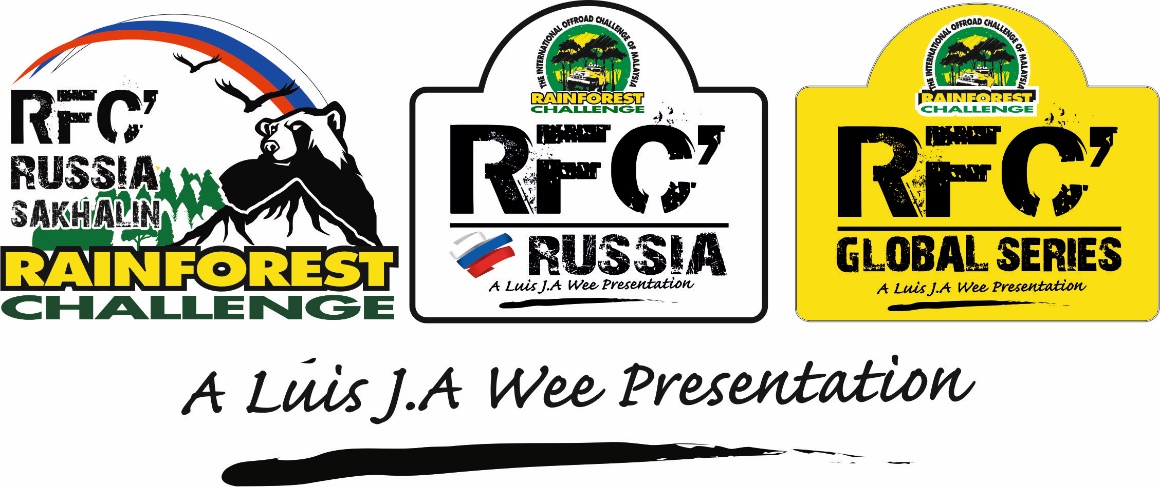 г. Южно-Сахалинск2021СОДЕРЖАНИЕ:1. ЦЕЛИ И ЗАДАЧИ СОРЕВНОВАНИЙ.Соревнования российской серии RFC проводятся с целью популяризации автомобильного спорта среди автолюбителей и привлечения их к занятию автомобильным спортом, совершенствования навыков управления автомобилем и его безопасной эксплуатации в различных дорожных условиях, привлечения внимания молодежи к техническим видам спорта как форме проведения досуга и пропаганда здорового образа жизни, выявление сильнейших из числа участников Соревнования.2. ОБЩИЕ ПОЛОЖЕНИЯ2.1. Настоящий регламент составлен на основании Регламента RFC Global Series, Регламента RFC Russia и определяет порядок организации и проведения этапа Rainforest Challenge Russia Sakhalin в 2021 году.2.2. Rainforest Challenge Global Series – соревнования полноприводных автомобилей, призванные объединить стремящихся к победе и достойной конкуренции любителей внедорожья со всего мира.  Rainforest Challenge Russia является этапом мировой серии RFC и одобрен главой RFC Льюисом Ви. Правила соревнований разработаны с целью максимального отображения навыков пилотов и штурманов в экстремальных условиях бездорожья. 2.3. RFC Russia Sakhalin 2021 проводится в формате и по правилам Rainforest Challenge и подразделяется на категории:R3 (Стандарт)R2 (Модифицированный)R1 (Прототип)ATV2.4. В RFC Russia Sakhalin 2021 установлены следующие зачеты: личный зачет;организаторы вправе вводить дополнительные номинации по договоренности со спонсорами и другими заинтересованными лицами.2.5. Нормативными документами организации и проведения Официального соревнования являются:Соглашение на право проведения RFC Russia между оргкомитетом RFC Russia и основателем соревнований формата RFC Льюисом Ви на 2021-2026гг.;Регламент RFC Global Series;Технические требования RFC Global Series к автомобилям (Технический Регламент);Регламент RFC Russia;Настоящий Частный Регламент;Правила проведения соревнований в формате RFC для RFC RUSSIA;Классификация и Технические Требования к автомобилям, участвующим в соревновании RFC RUSSIA2.6. Организатор издает Частный Регламент Соревнования и публикует на официальном сайте соревнования http://fas65.ru/ не позднее, чем за 20 дней до даты окончания приема заявок на участие в Соревновании.3. РУКОВОДСТВО ПРОВЕДЕНИЕМ СОРЕВНОВАНИЯ3.1. Общее руководство подготовкой и проведением Соревнования осуществляют: Оргкомитет RFC Russia (Россия);3.2. Непосредственную подготовку и проведение соревнования обеспечивает:Региональная общественная спортивная организация "Сахалинская Спортивно-техническая Федерация Автомобильного Спорта"почтовый адрес: 693008, Сахалинская область, город Южно-Сахалинск, ул.Амурская, 155-57.телефон: +79624165705 (625705)е-mail: 799230@mail.ru3.3. Официальные лица соревнований:Председатель орг.комитета Соревнования – Черников Е.С., судья 2 категорииРуководитель гонки – Устюгова Е.С., судья 3 категорииГлавный секретарь Соревнования – Богатырь Е.В.Технический комиссар – Готлиб Э.В. Судья при Участниках – Безбах Т.Г.3.4. Соревнование проводится под руководством Коллегии Спортивных Комиссаров (КСК). 3.5. Право принятия окончательных решений по всем вопросам применения спортивной регламентации в Соревновании, имеет КСК Соревнования.КСК Соревнования:рассматривает заявления и протесты, поданные Участниками в ходе Соревнования, касающиеся общих вопросов его проведения;принимает окончательные решения в случае спорных вопросов при применении настоящего Регламента;применяет наказание к Участникам за нарушение нормативных документов Соревнования, в том числе принимает решения об аннулировании результатов.Все решения КСК Соревнования подлежат обязательной публикации в виде бюллетеней.3.6. Состав коллегии спортивных комиссаров:Председатель КСК – Черников Е.С., судья 2 категорииЧлен КСК – Устюгова Е.С., судья 3 категорииЧлен КСК – Безбах Т.Г.3.7. Официальное информационное табло Соревнования:официальный сайт в интернете: http://rfcrus.pro и http://fas65.ru/официальные страницы в социальных сетях: https://www.facebook.com/RFC-Russia-375772596145481https://www.instagram.com/RFC_Sakhalin4. СРОКИ И МЕСТО ПРОВЕДЕНИЯ СОРЕВНОВАНИЙ4.1. Место и время проведения Соревнования: Соревнование проводится на территории аэродрома Пушистый, Корсаковского района, Сахалинской области4.2. Даты проведения: с 23 по 24 июля 2021 года.4.3.Расписание Соревнования:4.4. Организатор вправе внести изменения в программу  и расписание соревнования, о чем все Участники  будут заблаговременно проинформированы.4.5. Официальное время Соревнования – Южно-Сахалинск (GMT +11)4.6. Официальный язык Соревнования – русский. 5. ТРАССАСоревнование состоит из Специальных Участков (СУ) на закрытой с искусственными и/или естественными препятствиями трассе, расположенной на сильно пересеченной местности, на специально подготовленных Специальных Секциях (СС).6. АВТОМОБИЛИ6.1. К участию в Соревновании допускаются полноприводные автомобили, а также квадроциклы и мотовездеходы (ATV), соответствующие Техническим Требованиям, приведенным в Техническом Регламенте. (Приложение №1) .6.2. Технический Комиссар имеет право не допустить к участию в Соревновании транспортные средства, не соответствующие требованиям Технического Регламента.  7. ЗАЯВИТЕЛИ И ПИЛОТЫ.7.1. Любое физическое или юридическое лицо, принимающее участие в соревновании, вправе заявить Пилотов, объединяемых для участия в соревновании в Экипаж.7.2. Заявитель несет солидарную ответственность за действия заявленных им Пилотов, представителей и механиков, а также иных лиц, зарегистрированных Заявителем для обеспечения его участия в Соревновании наряду с этими лицами.8. ЗАЯВКИ НА УЧАСТИЕ8.1. Сроки подачи заявки на участие:с 15.06.2021 г. по 16.07.2021 г.  – дистанционная регистрация участников.8.2.Для того чтобы стать Участником Соревнования, необходимо:Заполнить Заявочную форму, расположенную по адресу: http://fas65.ru/Получить от Организатора подтверждение; Организатор Соревнования может отказать в приеме заявки. В таком случае он должен известить претендента в течение 8 дней после получения заявки, но не позднее 5 дней до начала соревнования, обосновав причины такого отказа. (ст.74 СК РАФ).8.3.Заявочные взносы:Размер Заявочного взноса за каждый заявленный Экипаж, полностью освободивший места, зарезервированные под необязательную рекламу, предложенную Организатором:– 5000 руб для категорий R1, R2, R3– 2500 руб для категории ATV.Заявочный взнос необходимо внести во время Административной Комиссии.8.4. Все допущенные Участники принимают на себя обязательство неукоснительно соблюдать требования настоящего Регламента с момента прибытия на регистрацию и до официального закрытия Соревнования и отъезда из Базового лагеря.9. СТРАХОВАНИЕ УЧАСТНИКОВ. ОТВЕТСТВЕННОСТЬ9.1. Организатор обеспечивает оказание оперативной медицинской помощи Участникам во время проведения Соревнования.9.2. Личное медицинское страхование и страхование от травм и несчастных случаев обязательно для всех Участников Соревнования. Наличие полисов обязательного медицинского страхования и страхования от травм и несчастных случаев, действующих во время Соревнования по автомобильному спорту, контролируется Организатором на административных проверках.9.3. Организатор не несет никакой ответственности за какой бы то ни было ущерб, причиненный Участником/Участниками третьим лицам, либо за ущерб, причиненный третьими лицами Участнику/Участникам. Ответственность за ущерб, причиненный Участниками третьим лицам в любое время до старта и после финиша соревнования, страхуется Участниками самостоятельно.9.4. Участники обязуются подписать форму компенсации до начала Соревнования. При невыполнении этого условия, Участники не допускаются к Соревнованию. Вступительный взнос не возвращается.10. АДМИНИСТРАТИВНАЯ ПРОВЕРКА И ТЕХНИЧЕСКАЯ ИНСПЕКЦИЯВсе Экипажи, принимающие участие в Соревновании, должны пройти Административную Проверку (АП) и Техническую Инспекцию (ТИ), согласно Правилам проведения организации Соревнований.11. НАЧИСЛЕНИЕ БАЛЛОВ11.1. Максимальное количество очков за каждую Специальную Секцию составляет 100 баллов.11.2. Экипаж, стартовавший, но не финишировавший на СС получает DNF (Do Not Finish) – 20 баллов.11.3. Экипаж, не стартовавший на СС, получает DNS (Do Not Start) – 0 баллов.11.4. Баллы пенализации начисляются согласно таблице пенализации и пунктов данного Регламента. Экипажи, прошедшие СС, получат баллы согласно следующей таблице: 11.5. Время прохождения Специальной Секции измеряется до сотой доли секунды (в формате 00мин 00,00сек).11.6. Баллы пенализации вычитаются из баллов, полученных на СС.11.7. В случае, если полученная пенализация превысит начисленные баллы, то экипаж получает 0 баллов, таким образом, на СС нельзя получить отрицательный результат баллов.11.8. Если два или более экипажей финишируют в одно и то же время, им начисляется одинаковое количество баллов (по верхнему показателю). Следующему экипажу будут начислены баллы в соответствии с его результатом. (ПРИМЕР: Два экипажа закончили СС с одинаковым временем и показали 3-й результат. Им начисляется по 90 баллов. Экипажу, показавшему 4-й результат, начисляется 87 баллов).12. КЛАССИФИКАЦИЯ. ОПРЕДЕЛЕНИЕ РЕЗУЛЬТАТОВ.12.1. Итоговое подведение результатов. Победителем объявляется экипаж, получивший максимальное количество очков по сумме всех СС. Чем больше набрано очков, тем выше занятое место.12.2. В случае равенства полученных очков будут пересматриваться полученные ранее этими экипажами пенализации. Побеждает тот, у кого пенализаций было меньше. 12.3. В случае повторного равенства будут пересматриваться количество пройденных Специальных Секция каждым экипажем . Побеждает тот, у кого пройдено большее количество секций.12.4. В случае, если в зачете стартует 4 автомобиля или больше, то награждаются 1,2,3 места. В случае, если в зачетной категории стартует 3 автомобиля, то награждается только лучший экипаж.13. ПРИЛОЖЕНИЯПриложение № 1 - Технический РегламентПриложение № 2 – Правила организации и проведения соревнований RFCПриложение № 3 – Карнет Приложение № 4 – Стартовые номера и рекламаПредседатель Орг.Комитета RFC’ Russia  /Коваленко Е.П./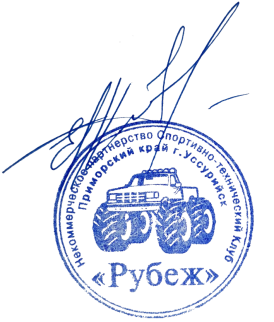 ДАТАВРЕМЯМЕРОПРИЯТИЕМЕСТО18 июня,пятница00:00Начало приема заявокhttp://fas65.ru/е-mail: 799230@mail.ru16 июля,пятница24:00Окончание приема заявокhttp://fas65.ru/е-mail: 799230@mail.ruс 1 июля,четверг00:00Аккредитация представителей прессы для работы на Соревнованиие-mail: 799230@mail.ru23 июля,пятница11:00Начало административной и технической комиссийАэродром ПушистыйКорсаковский район23 июля,пятница13:30-14:30Медицинская комиссияАэродром ПушистыйКорсаковский район23 июля,пятница14:30Окончание административной и технической комиссийАэродром ПушистыйКорсаковский район23 июля,пятница15:00Открытие соревнования БрифингАэродром ПушистыйКорсаковский район 23 июля,пятница15:30ЖеребьевкаАэродром ПушистыйКорсаковский район 23 июля,пятница16:00Старт СУАэродром ПушистыйКорсаковский район 23 июля,пятница20:00Закрытие  СУАэродром ПушистыйКорсаковский район 23 июля,пятница20:00-21:00Подведение результатов Соревнования первого дняАэродром ПушистыйКорсаковский район 24 июля, суббота09:00-10:00Медицинская комиссияАэродром ПушистыйКорсаковский район24 июля, суббота10:00БрифингАэродром ПушистыйКорсаковский район24 июля, суббота10:30ЖеребьевкаАэродром ПушистыйКорсаковский район24 июля, суббота11:00Старт СУАэродром ПушистыйКорсаковский район24 июля, суббота14:00-15:00ОбедАэродром ПушистыйКорсаковский район24 июля, суббота19:00Закрытие  СУАэродром ПушистыйКорсаковский район24 июля, суббота19:20Подведение предварительных результатов двух дней СоревнованияАэродром ПушистыйКорсаковский район24 июля, суббота20:00Подведение итогов Соревнования, торжественное награждение участниковАэродром ПушистыйКорсаковский районРезультатОчкиРезультатОчкиРезультатОчкиРезультатОчки11001166214531352951263224432343901360234333334871458244234325841556254135316811654264036307781752273937298751850283838289721948293739271069204630364026